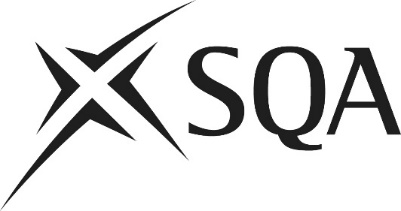 Higher Health and Food Technology: Question Paper Setting GridItem no.MarksNutrients and functions*CDA*Dietary needs groups and individuals*Diet related conditions and diseases*Factors affecting food choice*Technological developments*Consumer organisationsSafety and hygieneFood product develop-ment process*Functional properties*Command word: 
explainCommand word: evaluateCommand word: analyseGrade targetedAGrade targetedC24 marks (+/- 3)24 marks (+/- 3)24 marks (+/- 3)24 marks (+/- 3)24 marks (+/- 3)24 marks (+/- 3)24 marks (+/- 3)12 marks (+/- 2)23–29 
marks22–28 marks9 marksmax 30% (18 marks)max 50% 
(30 marks)1abcde2abcde3abcde4abcde5abcdetotal